Схема предохранителей Fiat Ducato 250 (2006-2014)Расположение монтажных блоковПредохранители автомобиля сгруппированы в трех блоках управления: один расположен на приборной панели, второй – на правой стойке салона и третий – в моторном отсеке.Блок предохранителей со стороны водителя (вариант №1)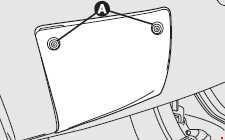 На приборной панели отвинтите винты А и снимите крышку.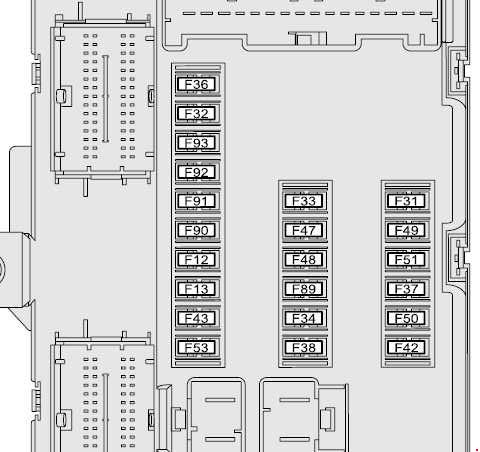 Блок предохранителей со стороны водителя (вариант №2)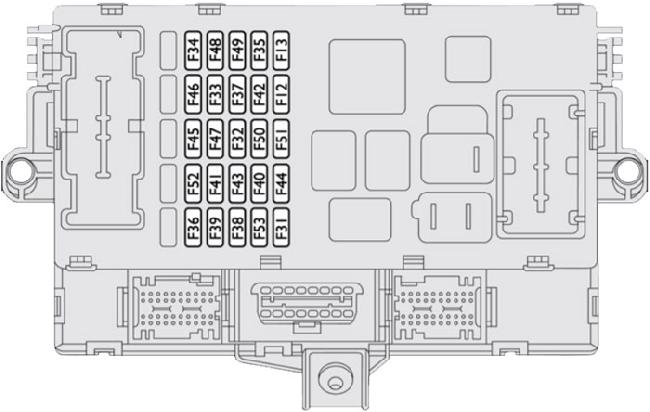 Блок предохранителей в моторном отсеке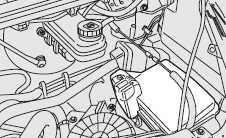 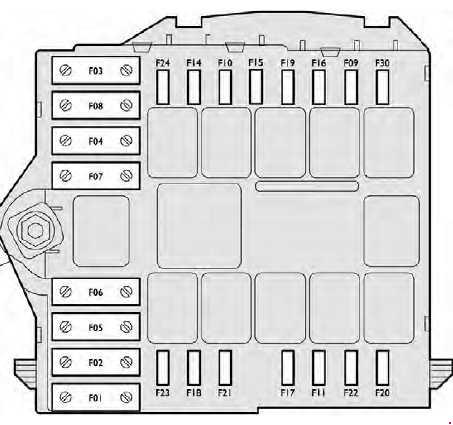 Блок предохранителей на правой центральной стойке (для моделей/рынков, где предусмотрено)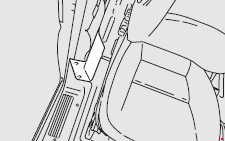 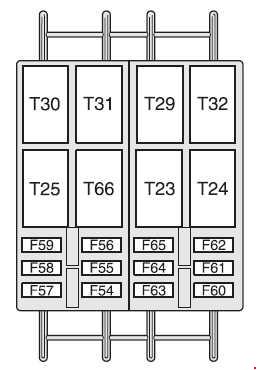 №АНазначениеF127.5Правая фара ближнего светаF137.5Левая фара ближнего света, корректор положения фарF317.5Реле блока управления в моторном отсеке, реле блока управления на приборной панели (+ключ)F3210Лампы внутреннего освещения Minibus (аварийное освещение)F3315Задняя электрическая розеткаF34-ОтсутствуетF357.5Фонари заднего хода, блок управления servotronic, датчик наличия воды в фильтре дизельного топлива, (+ключ)F3615Блок централизованного управления замками дверей (+ аккумуляторная батарея)F377.5Переключатель стоп-сигналов (основных), третьего стоп-сигнала, панель контрольно-измерительных приборов (+ключ)F3810Реле блока управления панелью контрольно-измерительных приборов (+ аккумуляторная батарея)F3910Разъем системы диагностики EOBD, радиоприемник, кондиционер, сигнализация, хронотахограф, таймер предпускового подогревателя вебасто (+аккумуляторная батарея)F4015Левое обогреваемое заднее стекло, обогреватель зеркала со стороны водителяF4115Правое обогреваемое заднее стекло, обогреватель зеркала со стороны пассажираF427.5Система ABS, стоп-сигналы (второстепенный) (+ключ)F4330Стеклоочиститель (+ключ)F4420Прикуриватель, передняя электрическая розеткаF457.5Устройства управления на двери водителя, устройства управления на двери пассажираF46-ОтсутствуетF4720Стеклоподъемник двери водителяF4820Стеклоподъемник двери пассажираF497.5Радиоприемник, стеклоподъемник двери водителя, устройства приборной панели, датчик дождя (+ключ)F507.5Подушка безопасности (+ключ)F517.5Кондиционер, круиз-контроль, хронотахограф (+ключ)F527.5Реле вспомогательного блока управленияF537.5Панель контрольно-измерительных приборов, задние противотуманные фары (+аккумуляторная батарея)№АНазначение127,5Фара ближнего света правая137,5Фара ближнего света левая - Корректор наклона фар317,5Питание реле3210Освещение салона микроавтобуса - Аварийная сигнализация3315Электрическая розетка на 12 В задняя34-Не используется357,5Фонари заднего хода - Датчик воды в дизтопливе - Блок управления сервотроником3615Центральный замок377,5Выключатель фонарей стоп-сигнала - Третий стоп-сигнал - Комбинация приборов3810Реле электрические3910Автомагнитола - Диагностический разъем - Сирена охранной сигнализации - Органы управления системой программируемого подогрева - Панель управления кондиционером воздуха - Хронотахограф - Батарея4015Обогрев: заднее стекло (левая сторона), зеркало заднего вида (со стороны водителя)4115Обогрев: заднее стекло (правая сторона), зеркало заднего вида (со стороны пассажира)427,5Микропроцессор и датчик АВS - Датчик ЕSР - Выключатель фонарей стоп-сигнала - Датчик ESR4330Двигатель очистителя ветрового стекла4420Прикуриватель - Электрическая розетка на 12 В передняя457,5Выключатель стеклоподъемников и зеркал (со стороны водителя) - Стеклоподъемник со стороны пассажира46-Не используется4720Двигатель стеклоподъемника со стороны водителя4820Двигатель стеклоподъемника со стороны пассажира497,5Датчик дождя/освещенности - Автомагнитола - Двигатель стеклоподъемника со стороны водителя - -Охранная сигнализация - Органы управления507,5ЭБУ подушек безопасности и преднатяжителей517,5Хронотахограф - Регулятор скорости - Панель управления кондиционером воздуха527,5Реле электроцепи салона537,5Комбинация приборов - Задние противотуманные фонари№АНазначениеF0140Помпа ABS (+аккумуляторная батарея)F0250Свечи зажигания (+аккумуляторная батарея)F0330Выключатель зажигания (+аккумуляторная батарея)F0420Блок управления предпусковым подогревателем Вебасто (+аккумуляторная батарея)F0550Система вентиляции в салоне с подогревателем Вебасто/подогревателем фильтра дизельного топлива (+аккумуляторная батарея)F0640/60Высокоскоростной вентилятор охлаждения двигателя (+аккумуляторная батарея)F0740/60Вентилятор низкой скорости охлаждения двигателя (+аккумуляторная батарея)F0840Вентилятор салона (+ключ)F0920Насос омывателя ветрового стеклаF1015Звуковой сигналF1115Электрооборудование (вторичные устройства)F147.5Правая фара дальнего светаF157.5Левая фара дальнего светаF167.5Электрооборудование (+ключ)F1710Электрооборудование (первичные устройства)F187.5Блок управления двигателем (+ аккумуляторная батарея)F197.5Компрессор кондиционераF2030Насос омывателя фарF2115Топливный насосF2220Электрооборудование (первичные устройства)F2330Электромагнитные клапаны в системе ABSF2415АКПП 8 (+ключ)F3015Противотуманные фары№АНазначениеF54-ОтсутствуетF5515Подогрев сиденийF5615Электрическая розетка около сидений задних пассажировF5710Дополнительный отопитель под сиденьемF5810Боковые габаритные огниF597.5Самовыравнивающаяся подвеска (+аккумуляторная батарея)F60-ОтсутствуетF61-ОтсутствуетF62-ОтсутствуетF6310Привод дополнительного отопителя пассажировF64-ОтсутствуетF6530Вентилятор дополнительного отопителя пассажиров